1. Общие положения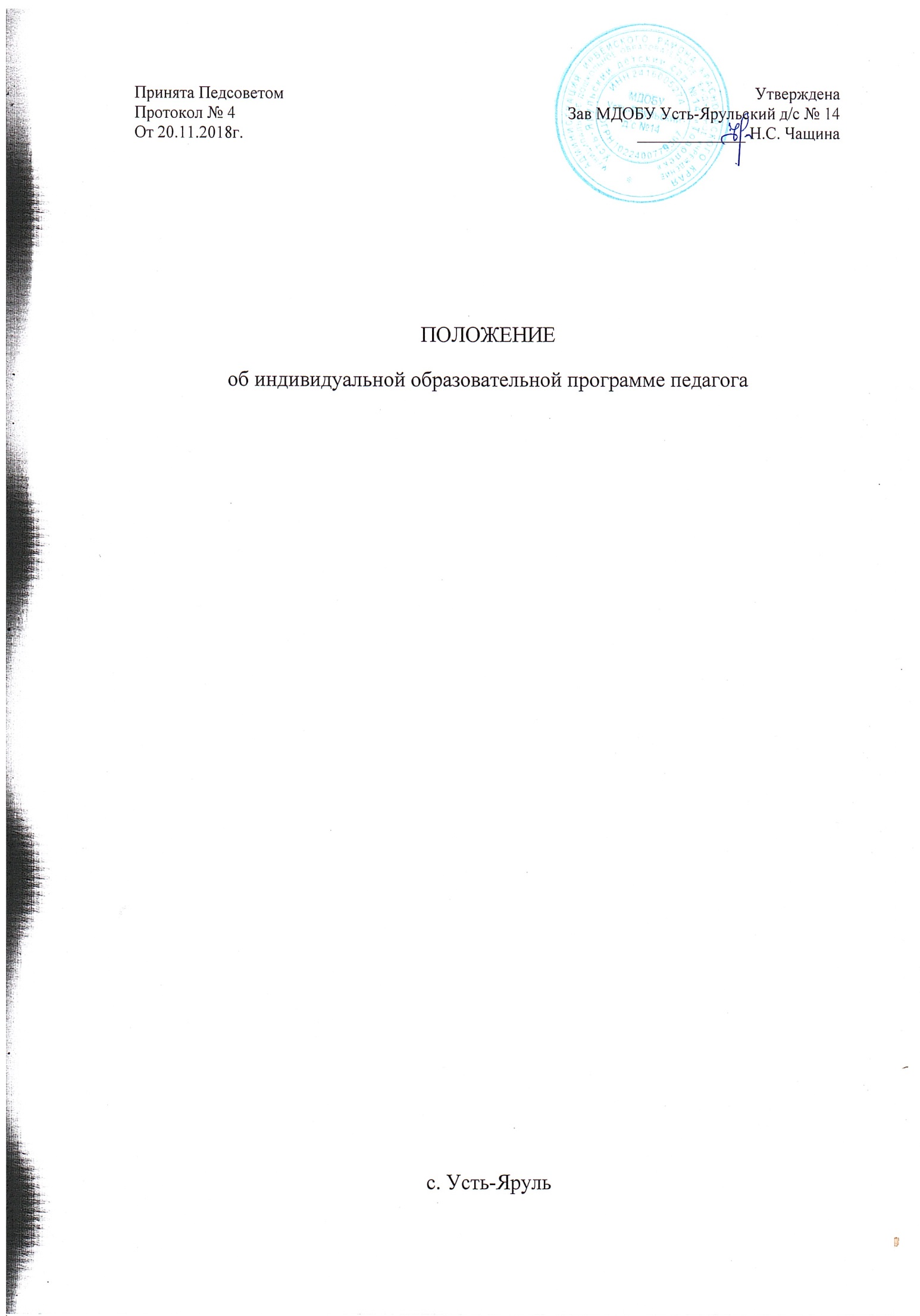 1.1. Настоящее Положение разработано в соответствии с:- Федеральным законом об образовании от 21.12.2012г.;- Федеральным государственным стандартом дошкольного образования;- Уставом;- Программой развития образовательной организации.1.2. индивидуальная образовательная программа (далее ИОП) – нормативный документ, определяющий личностно значимые задачи собственного образования педагога, пути и сроки реализации поставленных задач, а также форму и место предъявления результата.1.3. ИОП является средством обеспечения непрерывного самообразования педагогов и повышения их профессионального уровня.1.4. ИОП – это моделирование педагогом предстоящей деятельности по поводу собственного образования и представления педагога о:- задачах и содержании образования (информации, знаниях, способах работы);- последовательности и действиях (в том числе совместно с другими педагогами) по освоению образовательных задач;- времени, которое планируется затратить;-форме предъявления результата.1.5. Наличие ИОП обязательно у каждого педагога.1.6. Итоги реализации ИОП по решению педагогического совета могут являться показателем для аттестации педагога на квалификационную категорию, для определения стимулирующих выплат и других способов поощрения.2. Требования к содержанию ИОП.2.1. ИОП имеет следующее обязательное содержание:- конкретная образовательная задача;- программа (шаги) деятельности по реализации образовательной задачи;- сроки реализации каждого шага программы;- форма представления результата.2.2. В ИОП всегда определяется только одна образовательная задача, после реализации которой педагог определяет новую.2.3. ИОП педагогов могут отличаться не только образовательными задачами, но и формами, способами изучения учебного материала, последовательностью его прохождения, выбором «коллег-преподавателей».3. Организация деятельности по составлению и реализации ИОП педагогов.3.1. Участниками административного процесса планирования, организации и осуществления контроля работы педагогов образовательного учреждения над ИОП являются заведующий ДОУ и старший воспитатель.3.2. Старший воспитатель обеспечивает организацию работы в группах по созданию ИОП каждым педагогом: создание рефлексивных ситуаций, определение возможностей и потребностей педагогов, постановка образовательной задачи, оказание помощи и планирование шагов по ее реализации, организует работу в группах по созданию ИОП.3.3. Заведующий ДОУ обеспечивает образовательное пространство для реализации образовательных задач педагогов, создает места для предъявления педагогами результатов ИОП.4. Порядок и содержание деятельности педагогов по составлению и реализации ИОП.4.1. Педагоги восстанавливают реальную практику, выявляют достижения, проблемы в деятельности каждого и их основания, соотносят собственную деятельность с актуальными качествами и за счет понимают и оформляют собственные образовательные задачи.4.2. При определении образовательной задачи учитывается ее актуальность для практики педагога, взаимосвязь образовательной задачи с деятельностью ближайшего периода и с единой методической темой ДОУ.4.3. Воспитатели организуют работу в группе по алгоритму для составления ИОП.4.4. Педагог определяет реальные сроки реализации ИОП и форму представления результата.4.5. В зависимости от обширности выбранной темы педагог может работать над ней от одного года до пяти лет.5. Контроль за реализацией ИОП педагогов.5.1. Педагоги представляют копии ИОП заведующей ДОУ.5.2. Заведующий оказывает методическую помощь педагогам в реализации образовательных задач.5.3. Заведующий составляет табло регистрации индивидуальных образовательных задач и возможностей педагогов, координирует работу по ИОП, контролирует сроки реализации задач, создает места для итогового предъявления результатов ИОП.5.4.В плане методической работы образовательной организации отражаются организационные мероприятия, обеспечивающие представление результатов работы по выбранной образовательной задаче (в форме презентации, семинара, методического пособия, раздаточного материала и т.д.) и определения новой образовательной задачи.